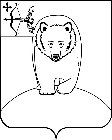 АДМИНИСТРАЦИЯ  АФАНАСЬЕВСКОГО  МУНИЦИПАЛЬНОГО ОКРУГАКИРОВСКОЙ  ОБЛАСТИПОСТАНОВЛЕНИЕ_____________                                                                                                  № ______пгт АфанасьевоВ соответствии с Федеральным законом от 27.07.2010 № 210-ФЗ «Об организации предоставления государственных и муниципальных услуг», Федеральным законом от 06.10.2003 № 131-ФЗ «Об общих принципах организации местного самоуправления в Российской Федерации», в целях приведения нормативного правового акта в соответствие с действующим законодательством администрация Афанасьевского муниципального округа ПОСТАНОВЛЯЕТ:Внести в постановление администрации Афанасьевского муниципального округа Кировской области от 14.02.2023 № 71 следующие изменения:Пункт 2.1 раздела 2 Административного регламента изложить в следующей редакции:«2.1. Наименование муниципальной услуги«Выдача разрешения на ввод объекта в эксплуатацию».».Контроль за выполнением настоящего постановления возложить на заместителя главы администрации муниципального округа по вопросам жизнеобеспечения.Настоящее постановление вступает в силу со дня его официльного опубликования. О внесении изменений в постановление администрации Афанасьевского муниципального округа Кировской области от 14.02.2023 № 71Глава Афанасьевского муниципального округа                                 Е.М. Белёва